RESTRUCTURACION DE LA ADESCO COPETILLO  01 DE ABRIL 2019  PROYECCION SOCIAL Y UNIDAD DE LA MUJER.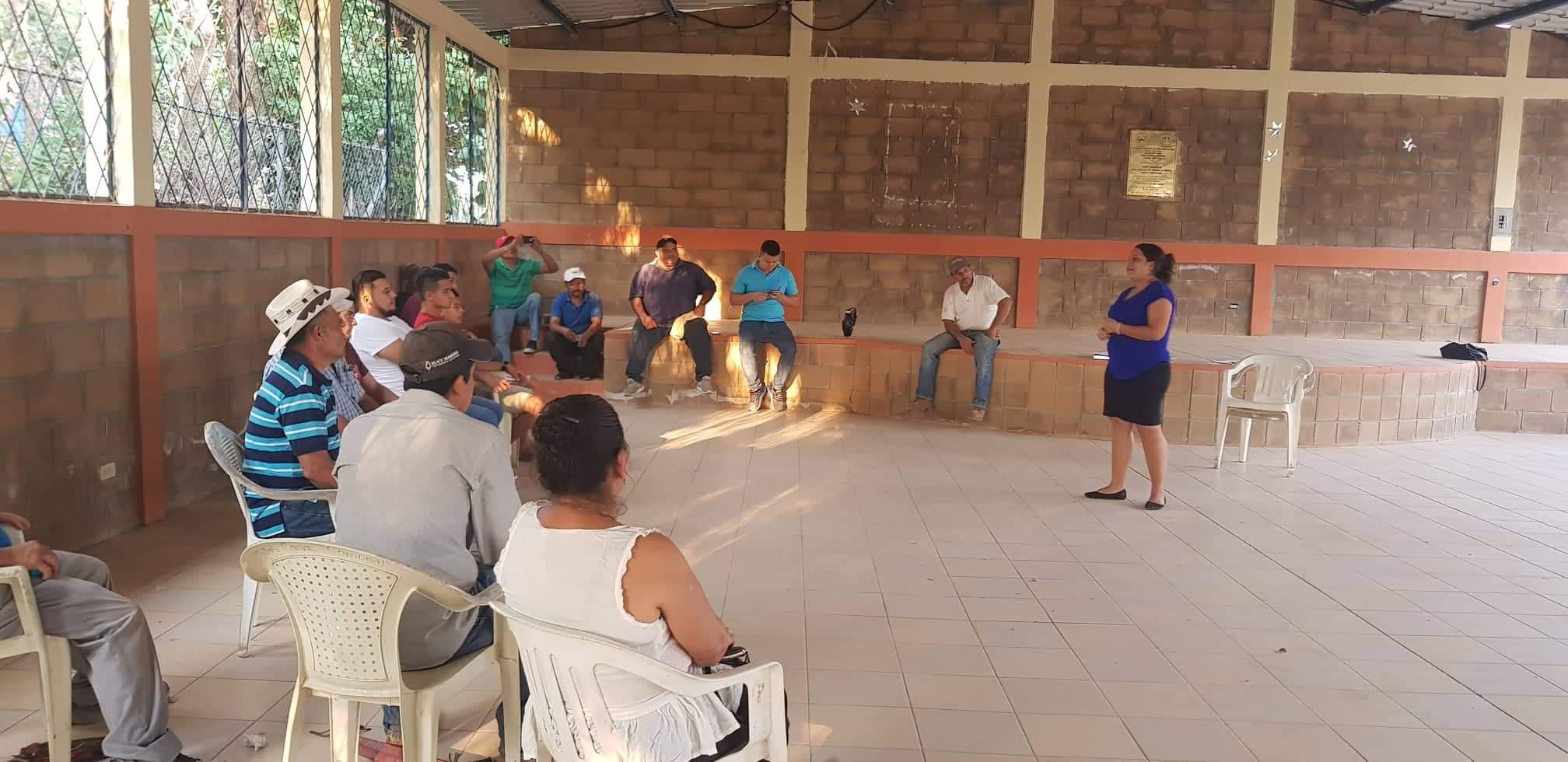 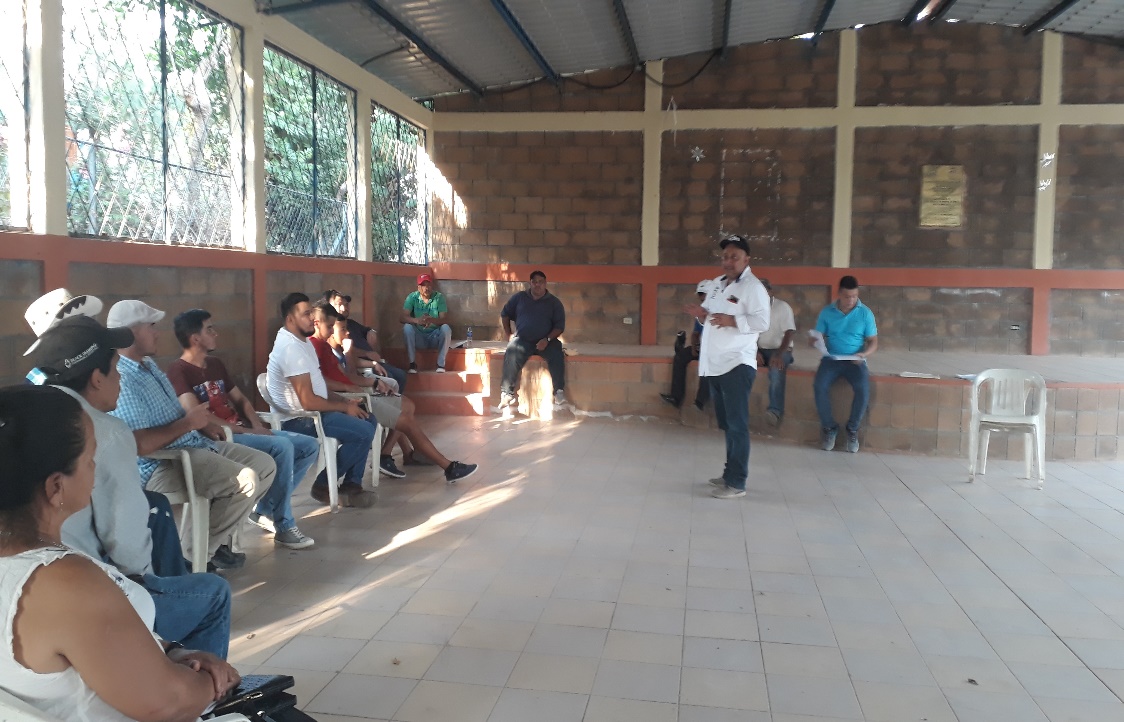 